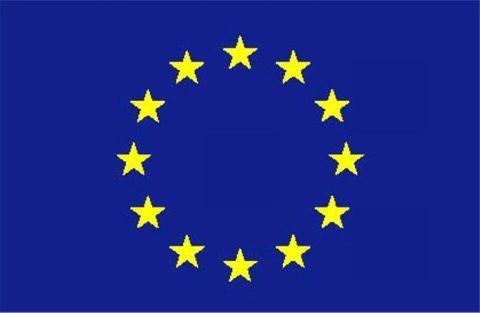 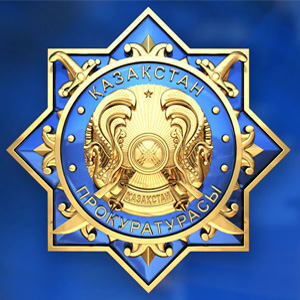 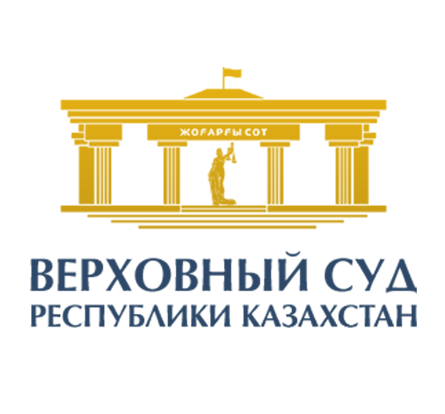 РАБОЧИЙ ПЛАН по проекту: «Справедливость – главный критерий правовой защиты»Астана – 2016 годЦель проекта: Проект направлен на совершенствование качества отправления правосудия и повышение уровня доверия населения к системе правосудия в РК путем обеспечения эффективного и справедливого разрешения судебных дел, назначение справедливых уголовных наказаний, единообразия в правоприменительной практике, совершенствование законов.  Проект основан на выявлении и изменении ключевых факторов, влияющих на справедливость судебных решений, с применением передовых методов эмпирического анализа системы правосудия.  Задачи проекта:  Выявление оценки участниками судебных процессов показателей справедливости и причин, обуславливающих существующий уровень посредством проведения эмпирического  исследования на основе международной методологии: «Путь к справедливости». Внедрение международного опыта и стандартов на основе научных исследований по вопросам критериев справедливости при отправлении правосудия. Определение пробелов в правоприменительной практике путем изучения качества назначения уголовных наказаний и наиболее распространённых споров в гражданском праве. Разработка Концепции и Плана комплексных мер, направленных на реализацию эффективного и справедливого разрешения судебных дел в Республике Казахстан на основе эмпирически выявленных проблем.ПРОЕКТНЫЕ МЕРОПРИЯТИЯВИДЫ РАБОТРЕЗУЛЬТАТ ИСПОЛНИТЕЛЬСРОКИ ИНИЦИАЦИЯ ПРОЕКТА, ПРЕЗЕНТАЦИИ, МЕЖВЕДОМСТВЕННЫЕ СОВЕЩАНИЯИНИЦИАЦИЯ ПРОЕКТА, ПРЕЗЕНТАЦИИ, МЕЖВЕДОМСТВЕННЫЕ СОВЕЩАНИЯИНИЦИАЦИЯ ПРОЕКТА, ПРЕЗЕНТАЦИИ, МЕЖВЕДОМСТВЕННЫЕ СОВЕЩАНИЯИНИЦИАЦИЯ ПРОЕКТА, ПРЕЗЕНТАЦИИ, МЕЖВЕДОМСТВЕННЫЕ СОВЕЩАНИЯИНИЦИАЦИЯ ПРОЕКТА, ПРЕЗЕНТАЦИИ, МЕЖВЕДОМСТВЕННЫЕ СОВЕЩАНИЯИНИЦИАЦИЯ ПРОЕКТА, ПРЕЗЕНТАЦИИ, МЕЖВЕДОМСТВЕННЫЕ СОВЕЩАНИЯ1.Презентация Проекта на расширенной коллегии Генеральной прокуратуры Краткий доклад – презентация.Согласование с руководством.ГПиюль 2016 года2. Презентация Проекта на круглом столе в Верховном Суде Доклад – презентация;Сбор совместной команды ВС ГП и других заинтересованных сторон. Вынесение соответствующего распоряжения;Утверждение проектного плана.Создание единой команды ВС, ГП и других заинтересованных сторон для достижения общих целей и решения задач.ВС, ГП сентябрь 2016 годаМЕРОПРИЯТИЕ 1: АДАПТАЦИЯ МЕТОДОЛОГИИ «ПУТЬ К СПРАВЕДЛИВОСТИ» К КАЗАХСТАНУ, ПРОВЕДЕНИЕ СОЦИОЛОГИЧЕСКОГО ОПРОСА УЧАСТНИКОВ СУДЕБНЫХ ПРОЦЕССОВМЕРОПРИЯТИЕ 1: АДАПТАЦИЯ МЕТОДОЛОГИИ «ПУТЬ К СПРАВЕДЛИВОСТИ» К КАЗАХСТАНУ, ПРОВЕДЕНИЕ СОЦИОЛОГИЧЕСКОГО ОПРОСА УЧАСТНИКОВ СУДЕБНЫХ ПРОЦЕССОВМЕРОПРИЯТИЕ 1: АДАПТАЦИЯ МЕТОДОЛОГИИ «ПУТЬ К СПРАВЕДЛИВОСТИ» К КАЗАХСТАНУ, ПРОВЕДЕНИЕ СОЦИОЛОГИЧЕСКОГО ОПРОСА УЧАСТНИКОВ СУДЕБНЫХ ПРОЦЕССОВМЕРОПРИЯТИЕ 1: АДАПТАЦИЯ МЕТОДОЛОГИИ «ПУТЬ К СПРАВЕДЛИВОСТИ» К КАЗАХСТАНУ, ПРОВЕДЕНИЕ СОЦИОЛОГИЧЕСКОГО ОПРОСА УЧАСТНИКОВ СУДЕБНЫХ ПРОЦЕССОВМЕРОПРИЯТИЕ 1: АДАПТАЦИЯ МЕТОДОЛОГИИ «ПУТЬ К СПРАВЕДЛИВОСТИ» К КАЗАХСТАНУ, ПРОВЕДЕНИЕ СОЦИОЛОГИЧЕСКОГО ОПРОСА УЧАСТНИКОВ СУДЕБНЫХ ПРОЦЕССОВМЕРОПРИЯТИЕ 1: АДАПТАЦИЯ МЕТОДОЛОГИИ «ПУТЬ К СПРАВЕДЛИВОСТИ» К КАЗАХСТАНУ, ПРОВЕДЕНИЕ СОЦИОЛОГИЧЕСКОГО ОПРОСА УЧАСТНИКОВ СУДЕБНЫХ ПРОЦЕССОВ1.1 Адаптация методологии «Путь к справедливости» к Казахстану 1.1.1 Проведение рабочих встреч с международным экспертом; 1.1.2 Обеспечение доступа к данным; 1.1.3 Разработка вопросов для исследования.Адаптированная методология, включая вопросник для исследования и механизм сбора данных. ЕС при сотрудничестве с ВС, ГП и другихСентябрь 2016 года1.2 Проведение социологического опроса участников судебных процессов в Казахстане Проведение тендера и отбор исследовательской компании для проведения сбора данных;Подготовка интервьюеров для проведения опроса;Организация полевых работ для сбора данных;Обработка и анализ данных. Отчет об исследовании;  Измерение уровня восприятия справедливости у участников судебных процессов, при отправлении правосудия и причин, влияющих на его  формирование. Выясним: - почему люди идут в суды? - какие болевые точки общества? - сколько времени и денег они тратят на судебные тяжбы? - почему недовольны решениями судов? И другое. ЕС при сотрудничестве с ВС и ГП. Сентябрь 2016 года – январь 2017 годаМЕРОПРИЯТИЕ 2: ОБЗОР МЕЖДУНАРОДНОГО ОПЫТА, СТАНДАРТОВ И НАУЧНЫХ ИССЛЕДОВАНИЙМЕРОПРИЯТИЕ 2: ОБЗОР МЕЖДУНАРОДНОГО ОПЫТА, СТАНДАРТОВ И НАУЧНЫХ ИССЛЕДОВАНИЙМЕРОПРИЯТИЕ 2: ОБЗОР МЕЖДУНАРОДНОГО ОПЫТА, СТАНДАРТОВ И НАУЧНЫХ ИССЛЕДОВАНИЙМЕРОПРИЯТИЕ 2: ОБЗОР МЕЖДУНАРОДНОГО ОПЫТА, СТАНДАРТОВ И НАУЧНЫХ ИССЛЕДОВАНИЙМЕРОПРИЯТИЕ 2: ОБЗОР МЕЖДУНАРОДНОГО ОПЫТА, СТАНДАРТОВ И НАУЧНЫХ ИССЛЕДОВАНИЙМЕРОПРИЯТИЕ 2: ОБЗОР МЕЖДУНАРОДНОГО ОПЫТА, СТАНДАРТОВ И НАУЧНЫХ ИССЛЕДОВАНИЙ2.1 Изучение практики применения критериев (принципа) справедливости в странах Европы и соотношение его с казахстанским законодательством Инвентаризация рекомендаций и решений ЕС по правам человека и Комитетов ООН по вопросам справедливости отправления правосудия и возможность их имплементации в национальное законодательство.Справка о сравнительно-международном опыте и оценке национального законодательства по вопросам применения критерия справедливости при отправлении правосудия.  ЕСДекабрь 2016 года2.2 Изучение научных материалов, международного опыта и законодательства РК относительно процессуального статуса судьи в судебном разбирательстве, возможности усиления его процессуальной самостоятельности и соотношения активности судьи с принципом диспозитивностиИзучение  зарубежной научно-практической литературы по вопросам процессуального статуса судей в судебном заседании;Анализ процессуального законодательства Республики Казахстан, в частности, норм ГПК, которые не позволяют судьям разрешать дела с учетом индивидуальных особенностей спора.Выработка рекомендаций, направленных на повышение процессуальной самостоятельности, активности судей в судебном процессе.ЕС, ВС, ГПДекабрь 2016 года2.3Изучение международной практики назначения уголовных наказаний, в том числе по т.н. шкале «арифметики наказаний»2.3.1 Подготовка детальных вопросов для исследования;2.3.2 Выбор и утверждение эксперта  для проведения анализа;2.3.3 Организация встреч эксперта с представителями ВС, ГП и национальными экспертами для сбора информации; 2.3.4 Сравнительно-правовой анализ практики назначения уголовных наказаний на основе изучения международного опыта.Выработка рекомендаций применения критерия справедливости при назначении уголовных наказаний  ЕСНоябрь 2016 года2.4Изучение причин низкого количества оправдательных приговоров для выполнения рекомендаций Комитета ООН по правам человека 2.4.1 Разработка методологии анализа;2.4.2 Выбор и утверждение эксперта для проведения анализа;2.4.3 Организация встреч эксперта с представителями ВС, ГП и национальными экспертами для сбора информации; 2.4.4  Анализ данных и выработка рекомендаций. Отчет о правом и эмпирическом исследовании причин низкого количества оправдательных приговоров в РК. ЕСНоябрь 2016 годаПримечание:  Будут использованы результаты изучения европейского опыта достижения единообразия судебной практики (п. 1.1.5 рабочего плана ЕС - содействие достижению единообразия судебной практики и усмотрение суда).Примечание:  Будут использованы результаты изучения европейского опыта достижения единообразия судебной практики (п. 1.1.5 рабочего плана ЕС - содействие достижению единообразия судебной практики и усмотрение суда).Примечание:  Будут использованы результаты изучения европейского опыта достижения единообразия судебной практики (п. 1.1.5 рабочего плана ЕС - содействие достижению единообразия судебной практики и усмотрение суда).Примечание:  Будут использованы результаты изучения европейского опыта достижения единообразия судебной практики (п. 1.1.5 рабочего плана ЕС - содействие достижению единообразия судебной практики и усмотрение суда).Примечание:  Будут использованы результаты изучения европейского опыта достижения единообразия судебной практики (п. 1.1.5 рабочего плана ЕС - содействие достижению единообразия судебной практики и усмотрение суда).Примечание:  Будут использованы результаты изучения европейского опыта достижения единообразия судебной практики (п. 1.1.5 рабочего плана ЕС - содействие достижению единообразия судебной практики и усмотрение суда).МЕРОПРИЯТИЕ 3: ИЗУЧЕНИЕ ПРАВОПРИМЕНИТЕЛЬНОЙ ПРАКТИКИ РАЗРЕШЕНИЯ НАИБОЛЕЕ РАСПРОСТРАНЁННЫХ СПОРОВ В ГРАЖДАНСКОМ ПРАВЕ И ПО ВОПРОСАМ КАЧЕСТВА НАЗНАЧЕНИЯ УГОЛОВНЫХ НАКАЗАНИЙМЕРОПРИЯТИЕ 3: ИЗУЧЕНИЕ ПРАВОПРИМЕНИТЕЛЬНОЙ ПРАКТИКИ РАЗРЕШЕНИЯ НАИБОЛЕЕ РАСПРОСТРАНЁННЫХ СПОРОВ В ГРАЖДАНСКОМ ПРАВЕ И ПО ВОПРОСАМ КАЧЕСТВА НАЗНАЧЕНИЯ УГОЛОВНЫХ НАКАЗАНИЙМЕРОПРИЯТИЕ 3: ИЗУЧЕНИЕ ПРАВОПРИМЕНИТЕЛЬНОЙ ПРАКТИКИ РАЗРЕШЕНИЯ НАИБОЛЕЕ РАСПРОСТРАНЁННЫХ СПОРОВ В ГРАЖДАНСКОМ ПРАВЕ И ПО ВОПРОСАМ КАЧЕСТВА НАЗНАЧЕНИЯ УГОЛОВНЫХ НАКАЗАНИЙМЕРОПРИЯТИЕ 3: ИЗУЧЕНИЕ ПРАВОПРИМЕНИТЕЛЬНОЙ ПРАКТИКИ РАЗРЕШЕНИЯ НАИБОЛЕЕ РАСПРОСТРАНЁННЫХ СПОРОВ В ГРАЖДАНСКОМ ПРАВЕ И ПО ВОПРОСАМ КАЧЕСТВА НАЗНАЧЕНИЯ УГОЛОВНЫХ НАКАЗАНИЙМЕРОПРИЯТИЕ 3: ИЗУЧЕНИЕ ПРАВОПРИМЕНИТЕЛЬНОЙ ПРАКТИКИ РАЗРЕШЕНИЯ НАИБОЛЕЕ РАСПРОСТРАНЁННЫХ СПОРОВ В ГРАЖДАНСКОМ ПРАВЕ И ПО ВОПРОСАМ КАЧЕСТВА НАЗНАЧЕНИЯ УГОЛОВНЫХ НАКАЗАНИЙМЕРОПРИЯТИЕ 3: ИЗУЧЕНИЕ ПРАВОПРИМЕНИТЕЛЬНОЙ ПРАКТИКИ РАЗРЕШЕНИЯ НАИБОЛЕЕ РАСПРОСТРАНЁННЫХ СПОРОВ В ГРАЖДАНСКОМ ПРАВЕ И ПО ВОПРОСАМ КАЧЕСТВА НАЗНАЧЕНИЯ УГОЛОВНЫХ НАКАЗАНИЙ3.1 Анализ правоприменительной практики споров о признании сделок недействительнымиСбор статистики и выборочное изучение судебных актов по договорным спорам;Количественный и качественный анализ статистики и материалов гражданских дел; Разработка эффективного механизма проверки «чистоты» сделок с учетом международного опыта;Разработка типовых договоров. Выработка рекомендаций, направленных на законодательное расширения перечня сделок, подлежащих нотариальному удостоверению.Электронный банк типовых договор.ГП, ВСДекабрь 2016 года 3.2Анализ правоприменительной практики споров, связанных с изъятием имущества для государственных нуждСбор статистики и выборочное изучение судебных актов по земельным спорам, связанным с изъятием имущества для госнужд;Количественный и качественный анализ статистики и материалов гражданских дел; Разработка комплексных мер и поправок в Закон о госимуществе, ГК, Земельный кодекс и др.Выработка рекомендаций, направленных на законодательное урегулирование выплаты справедливых компенсаций за имущество, изымаемое для госнужд.ВС, ГПДекабрь 2016 года 3.3Анализ правоприменительной практики споров, связанных с ипотечным кредитованием гражданСбор статистики и выборочное изучение судебных актов по спорам, связанным с ипотечным кредитованием граждан;Количественный и качественный анализ статистики и материалов гражданских дел. Выработка рекомендаций ВС, ГПДекабрь 2016 года 3.4Анализ практики назначения уголовных наказаний и пересмотра приговоров по мотиву мягкости и суровости назначенных наказаний.Сбор статистики и выборочное изучение приговоров по уголовным делам, обжалованные, опротестованные по мотиву мягкости и суровости назначенного наказания; Количественный и качественный анализ статистики и материалов уголовных дел.Выработка рекомендаций ЕС, ВС, ГПДекабрь 2016 года 3.5Анализ причин низкого количества оправдательных приговоровСбор статистики и выборочное изучение уголовных дел;Количественный и качественный анализ статистики и материалов уголовных дел;Изучение и оценка эффективности работы прокуроров по надзору за законностью досудебной стадии,  поддержанию гособвинения и института процессуальных прокуроров. Выработка рекомендаций, в том числе по совершенствованию подходов к надзору на досудебной стадии уголовного процесса, развитию института процессуальных прокуроров.ЕС, ГП, ВСДекабрь 2016 года Примечание: Указанные в пункте 3 настоящего Плана категории дел не являются исчерпывающими. При реализации мероприятия для выявления иных проблемных вопросов могут быть проанализированы и другие категории гражданских дел.  Примечание: Указанные в пункте 3 настоящего Плана категории дел не являются исчерпывающими. При реализации мероприятия для выявления иных проблемных вопросов могут быть проанализированы и другие категории гражданских дел.  Примечание: Указанные в пункте 3 настоящего Плана категории дел не являются исчерпывающими. При реализации мероприятия для выявления иных проблемных вопросов могут быть проанализированы и другие категории гражданских дел.  Примечание: Указанные в пункте 3 настоящего Плана категории дел не являются исчерпывающими. При реализации мероприятия для выявления иных проблемных вопросов могут быть проанализированы и другие категории гражданских дел.  Примечание: Указанные в пункте 3 настоящего Плана категории дел не являются исчерпывающими. При реализации мероприятия для выявления иных проблемных вопросов могут быть проанализированы и другие категории гражданских дел.  Примечание: Указанные в пункте 3 настоящего Плана категории дел не являются исчерпывающими. При реализации мероприятия для выявления иных проблемных вопросов могут быть проанализированы и другие категории гражданских дел.  МЕРОПРИЯТИЕ 4: РАЗРАБОТКА КОНЦЕПЦИИ И ПЛАНА ПО КОМПЛЕКСНОЙ РАЗРАБОТКЕ СИСТЕМЫ ЭФФЕКТИВНОГО И СПРАВЕДЛИВОГО РАЗРЕШЕНИЯ СУДЕБНЫХ ДЕЛ, ОРИЕНТИРОВАННОЙ НА ПОВЫШЕНИЕ УРОВНЯ ДОВЕРИЯ НАСЕЛЕНИЯ К СУДАМ РЕСПУБЛИКИ КАЗАХСТАНМЕРОПРИЯТИЕ 4: РАЗРАБОТКА КОНЦЕПЦИИ И ПЛАНА ПО КОМПЛЕКСНОЙ РАЗРАБОТКЕ СИСТЕМЫ ЭФФЕКТИВНОГО И СПРАВЕДЛИВОГО РАЗРЕШЕНИЯ СУДЕБНЫХ ДЕЛ, ОРИЕНТИРОВАННОЙ НА ПОВЫШЕНИЕ УРОВНЯ ДОВЕРИЯ НАСЕЛЕНИЯ К СУДАМ РЕСПУБЛИКИ КАЗАХСТАНМЕРОПРИЯТИЕ 4: РАЗРАБОТКА КОНЦЕПЦИИ И ПЛАНА ПО КОМПЛЕКСНОЙ РАЗРАБОТКЕ СИСТЕМЫ ЭФФЕКТИВНОГО И СПРАВЕДЛИВОГО РАЗРЕШЕНИЯ СУДЕБНЫХ ДЕЛ, ОРИЕНТИРОВАННОЙ НА ПОВЫШЕНИЕ УРОВНЯ ДОВЕРИЯ НАСЕЛЕНИЯ К СУДАМ РЕСПУБЛИКИ КАЗАХСТАНМЕРОПРИЯТИЕ 4: РАЗРАБОТКА КОНЦЕПЦИИ И ПЛАНА ПО КОМПЛЕКСНОЙ РАЗРАБОТКЕ СИСТЕМЫ ЭФФЕКТИВНОГО И СПРАВЕДЛИВОГО РАЗРЕШЕНИЯ СУДЕБНЫХ ДЕЛ, ОРИЕНТИРОВАННОЙ НА ПОВЫШЕНИЕ УРОВНЯ ДОВЕРИЯ НАСЕЛЕНИЯ К СУДАМ РЕСПУБЛИКИ КАЗАХСТАНМЕРОПРИЯТИЕ 4: РАЗРАБОТКА КОНЦЕПЦИИ И ПЛАНА ПО КОМПЛЕКСНОЙ РАЗРАБОТКЕ СИСТЕМЫ ЭФФЕКТИВНОГО И СПРАВЕДЛИВОГО РАЗРЕШЕНИЯ СУДЕБНЫХ ДЕЛ, ОРИЕНТИРОВАННОЙ НА ПОВЫШЕНИЕ УРОВНЯ ДОВЕРИЯ НАСЕЛЕНИЯ К СУДАМ РЕСПУБЛИКИ КАЗАХСТАНМЕРОПРИЯТИЕ 4: РАЗРАБОТКА КОНЦЕПЦИИ И ПЛАНА ПО КОМПЛЕКСНОЙ РАЗРАБОТКЕ СИСТЕМЫ ЭФФЕКТИВНОГО И СПРАВЕДЛИВОГО РАЗРЕШЕНИЯ СУДЕБНЫХ ДЕЛ, ОРИЕНТИРОВАННОЙ НА ПОВЫШЕНИЕ УРОВНЯ ДОВЕРИЯ НАСЕЛЕНИЯ К СУДАМ РЕСПУБЛИКИ КАЗАХСТАН4.1 Свод результатов анализа и выработка стратегических решений выявленных проблем4.1.1 Определение причинно-следственных связей и доминантных факторов, способствующих вынесению несправедливых судебных решений и приговоров на основе результатов эмпирического анализа;4.1.2   Выработка стратегических решений для причинных и доминантных факторов на основе SWOT и SMART анализа. Согласованные предложения ГП и ВС по комплексной разработке системы эффективного и справедливого разрешения судебных дел, ориентированной на повышение уровня доверия населения к судам Республики Казахстан ГП, ВС4.2 Согласование предложений ГП и ВС по комплексной разработке системы эффективного и справедливого разрешения судебных дел, ориентированной на повышение уровня доверия населения к судам Республики Казахстан Внесение на обсуждение АП, МЮ и другим заинтересованным сторонам;Сбор предложений от госорганов;Обсуждение и выработка согласованных предложений.  Согласованные предложения по комплексной разработке системы эффективного и справедливого разрешения судебных дел, ориентированной на повышение уровня доверия населения к судам Республики Казахстан.ЕС, ВС, ГП, АП, МЮ4.3 Подготовка Концепции и Плана комплексной разработки системы эффективного и справедливого разрешения судебных дел, ориентированной на повышение уровня доверия населения к судам Республики КазахстанРазработка документа Концепции и Плана по комплексной разработке системы эффективного и справедливого разрешения судебных дел, ориентированной на повышение уровня доверия населения к судам Республики Казахстан Утверждение документа. Концепция и План комплексных мер по разработке системы эффективного и справедливого разрешения судебных дел, ориентированной на повышение уровня доверия населения к судам Республики Казахстан.ЕС, ГП, ВС4.4 Официальная презентация Концепции и Плана по комплексной разработке системы эффективного и справедливого разрешения судебных дел, ориентированной на повышение уровня доверия населения к судам Республики Казахстан Подготовка к проведению Форума совместно с международными организациями (Проект ЕС, СЕ).   Рабочий план по координации деятельности организаторов Форума.ЕС, СЕ4.4 Официальная презентация Концепции и Плана по комплексной разработке системы эффективного и справедливого разрешения судебных дел, ориентированной на повышение уровня доверия населения к судам Республики Казахстан Проведение Форума «Справедливость – главный критерий правовой защиты».Резолюция Форума по утверждению Концепции и Плана по комплексной разработке системы эффективного и справедливого разрешения судебных дел, ориентированной на повышение уровня доверия населения к судам Республики Казахстан.ГП, ВС, МЮ, Проект ЕС, СЕ 